Stewardship Goal Implementation Team (GIT)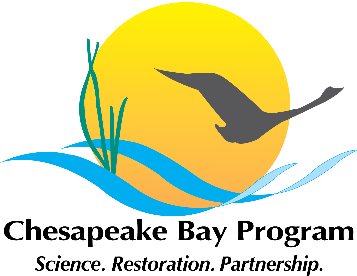            National Park Service410 Severn Avenue, Suite 314, Annapolis, MD    February 2nd, 2014, 12:30– 2:00Call-in#: 866-704-1637 Passcode: 269 490#Welcome / Introductions (Kristin Saunders, GIT Chair)Potential projects to fill the gaps in management strategy implementation (Jake Reilly, All)Retreat overview / management strategy details update (Kristin, All) Cross outcome collaborationWork plan templateHome stretch strategy scheduleGIT Chairs meeting Feb 5thManagement strategy update (Outcome Leads, All)Contractor support needs (Amy, All) GIT support grant award updates and next steps (Jaime Baxter)AdjournNext meeting – March 2nd 